Oppgave gruppe 7 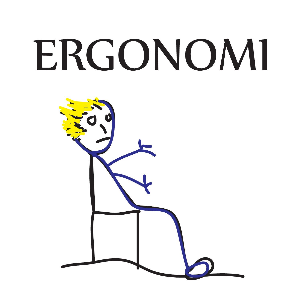 Berit, Linda, EvaTema: HMS/BærekraftLæringsmål: ArbeidsstillingerProblemstilling: Bevisstgjøring av riktige arbeidsstillinger i ditt valgte yrke.Planlegg hvordan du ønsker å tilegne deg kunnskap om læringsmålet.  Eksempler kan være:bedriftsbesøk ObservereIntervjue Dokumenter hele arbeidsprosessen din fra ide til ferdig resultat. Dokumentasjonen kan bestå av:Bilder VideoPowerpointPreziMoodboardVeggavisVurderingsgrunnlag:Planleggingsdelen samsvarer med gjennomføring og dokumentasjonDokumentasjonen viser tydelig hva som er gode arbeidsstillinger i valgt yrke